Voici nos comptines de la rentrée :Voici nos chansons de la rentrée :C'EST LA RENTREEC'est la rentrée,J'ai mon goûter.J'ai mon doudou,Sur mes genoux.Bonjour les copains,C'est mon premier matin.Au revoir maman,Je suis presque grand.C'est la rentrée,Et je n'ai pas pleuré !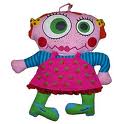 Une pomme pour la récré
Un mouchoir pour se moucher
Un doudou à câliner
Rien oublié
C'est la rentrée 
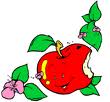 Petit escargotPetit escargot
Porte sur son dos
Sa maisonnette
Aussitôt qu'il pleut,
Il est tout heureux
Il sort sa tête!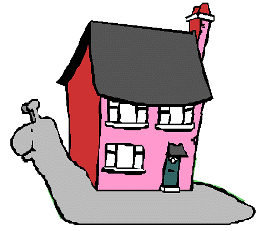 Am stram gram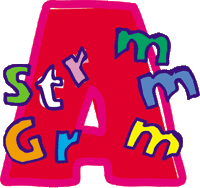 Am stram gram
Pique et pique et colégram
Bourre et bourre et ratatam
Am stram gramBONJOUR, TOUT VA BIEN…Bonjour tout va bienJ'ai mes dix doigtsMes deux mains
Deux yeux encore fatiguésComme tous les matins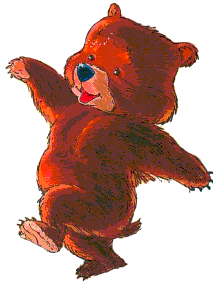 A l'école des oursons, on y danse, on y danse
A l'école des oursons, on y danse tous en rond 
(même chose avec :)
A l'école des papas, on y danse avec les bras.
A l'école des poupées, on y danse avec les pieds.
A l'école des marionnettes, on y danse sur la tête.
A l'école des pantins, on y danse sur les mains.
A l'école des maîtresses, on y danse sur les fesses.
A l'école des mamans, on y danse avec les enfants.

(sur l’air de « Sur le pont d’Avignon »)Dansons la capucine
Y'a plus de pain chez nous
Y'en a chez la voisine
Mais ce n'est pas pour nous
You !

Dansons la capucine
Y'a pas de vin chez nous
Y'en a chez la voisine
Mais ce n'est pas pour nous
You !

Dansons la capucine
Y'a pas de feu chez nous
Y'en a chez la voisine
Mais ce n'est pas pour nous
You !

Dansons la capucine
Y'a du plaisir chez nous
On pleure chez la voisine
On rit toujours chez nous
You !